网站微调方案员工天地的图片区域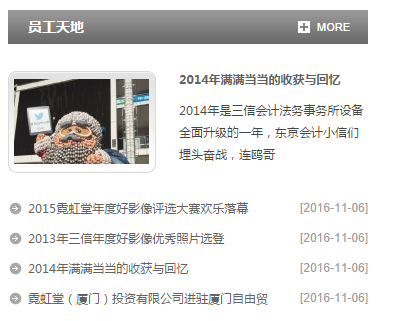 此处的区域改成 “调查与研究”增加一个资料下载区域 的中间，增加一个资料“资料下载”，如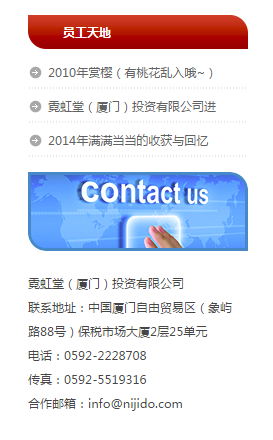 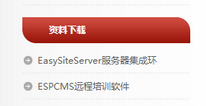 ，再增加“论坛留言”，不用设分行文字。在联系我们下面，加一个微信扫码，要是不改变区域，那增加一个实时“在线联络”，如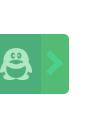 保留客户“友情链接”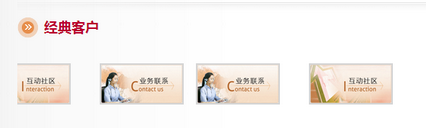 四.增要后台增加一个pv访问量统计五．产品详情页的里同，可以增加“产品报价”，如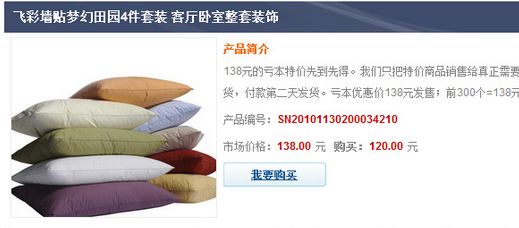 六．首页栏目里增加一个 “购物车” 选项七．版权所的变更，全部以霓虹堂健康产业集团所有。八．产品页的竖栏增加一个“产品搜索”，如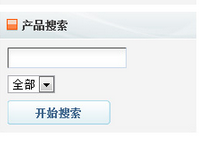 九．在这个区域增加用户的“注册与登录”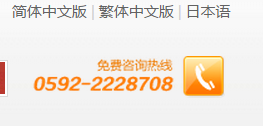 十．保留“最新公告”如原版的，投放公司理念。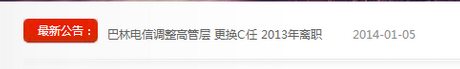 十一．首页使用这张图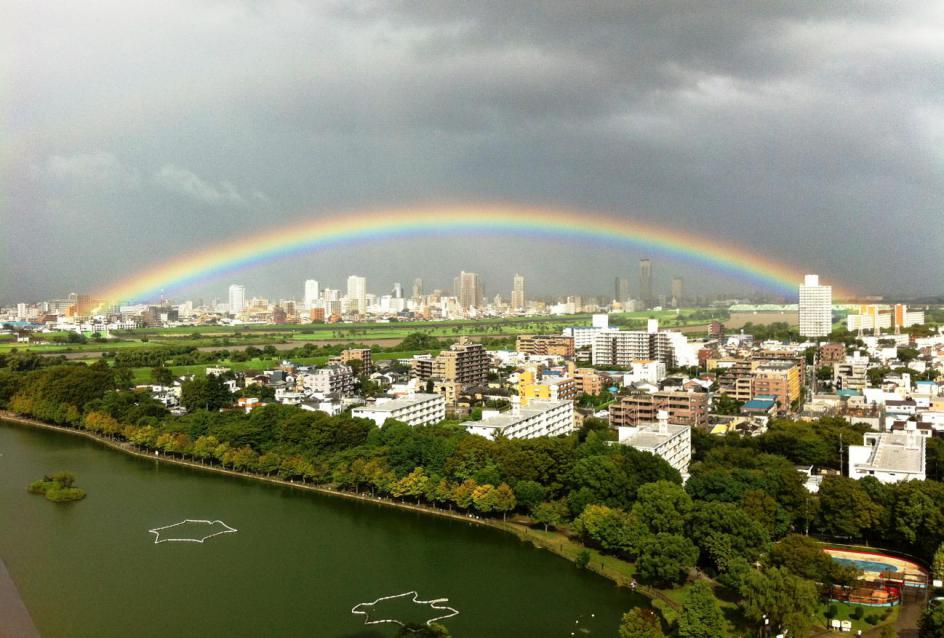 域名的相关 中文版的域名还是  www.nihongtang.com 日文版的域名还是  www.nijido.com